南亞技術學院幼兒保育系四技幼兒園教保實習日間部實習手冊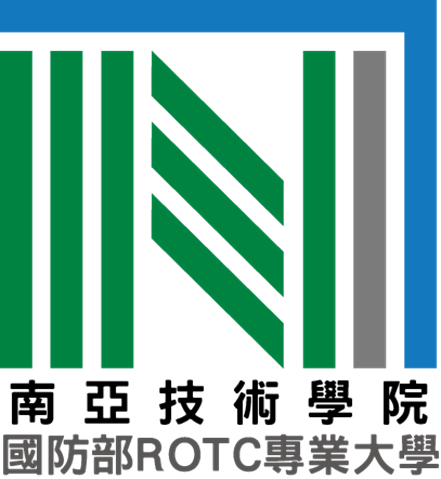 校址：32091桃園市中壢區中山東路三段414號TEL：04-4361070 分機8602http://www.nanya.edu.tw  111年6月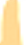 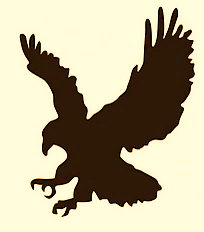 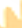 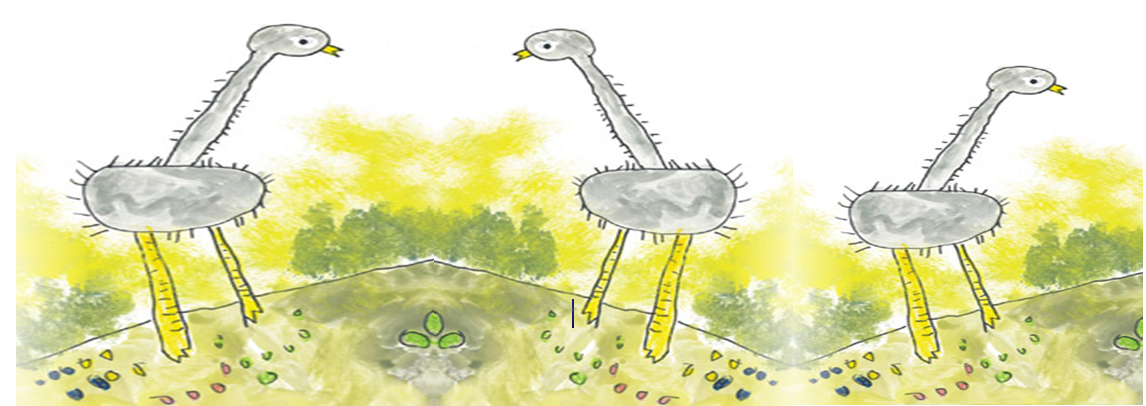 目錄校外實習實施要點	1實習請假規則	6學生補實習規則	8學生校外實習獎懲辦法	9實習專業倫理	10實習相關表格	14附錄1  學生實習作業及內容	15附錄2  實習學生個人資料表	16附錄3  學生實習計畫表	17附錄4  實習省思札記	18附錄5  幼兒行為觀察記錄表	19附錄6  每日作息分析	20附錄7  統整性主題課程主題網	22附錄8  依據主題活動規劃學習區相關素材、教具	24附錄9  課程活動計畫、紀錄、與教學省思	26附錄10 主題課程形成性學習評量表	28附錄11 實習總心得報告	30附錄12 封面	32附錄13 書脊背	33附錄14 目錄	34附錄15 實習學生聯絡資料	35附錄16 實習成績評量表	36附錄17 實習試教活動評析表	37附錄18實習簽到表	38附錄19學生實習請假單	39附錄20 學生補實習證明單	40附錄21 實習學生實習團體意外保險切結書	41附錄22 學生校外實習家長同意書	42附錄23 實習指導老師實習成績紀錄表	43附錄24 實習會議紀錄表	44附錄25 學生校外實習合作機構滿意度調查	45附錄26 學生校外實習滿意度調查	46附錄27 幼兒園輔導教師概況表	47校外實習合約	48南亞科技學校財團法人南亞技術學院 幼兒保育系日間部校外實習實施要點98.2.18 97學年度第1學期第1次系務會議通過99.04.8 98學年度第2學期第3次系務會議通過99.5.12 98學年度第2學期第9次教務會議通過101.01.05 100學年度第1學期第4次系務會議通過102.03.05 101學年度第2學期第1次群務會議通過                                                  102.06.06 101學年度第2學期第4次系務會議通過                                                           103.05.15 102學年度第2學期第4次系務會議通過103.06.04 102學年度第2學期第3次群務會議通過104.03.12 103學年度第2學期第1次系務會議通過104.04.02 103學年度第2學期第1次群務會議通過105.06.23 104學年度第2學期第5次系務會議通過106.05.18 105學年度第2學期第3次系務會議通過107.05.10 106學年度第2學期第3次系務會議通過     108.05.16 107學年度第2學期第4次系務會議通過109.06.17 108學年度第2學期第6次系務會議通過110.5.13 109學年度第2學期第5次系務會議通過111.5.18 110學年度第2學期第4次系務會議通過壹、實習依據依據教育部頒佈之教保專業課程及本校校外實習辦法訂定。	實習目標幼兒保育系（以下簡稱本系）強調教保專業理論在工作職場中之實踐經驗並促進理論與實務之結合。教保實習目的在提供學生與幼兒保育專業機構接觸的機會，進而驗證教學原理，熟悉各領域之教材與教法，並期望學生將課堂上所學的理論與心得應用於實際工作上。參、實習事務管理實習相關事務由本系實習指導委員會規劃及審議之，其辦法另定。肆、實習課程於四年級第一學期開設「幼兒園教保實習」課程，5學分400小時，為期10週之校外實習。伍、實習時數與時間學生於學期中至幼兒園實習，實習週數10週，實習第一天為準備日，安排實習說明會。由於實習時間安排於學期中，牽涉整體課程之排定，故由系上統一安排實習日期。陸、實習機構一、合作對象：凡合法立案之公立、私立及非營利幼兒園，並經本系篩選合格者均可為合作對象。幼兒園篩選標準，依據幼兒教保及照顧服務實施準則第13條幼兒園實施教保活動課程，應依下列規定為之：（一）每學期應至少召開一次全園性教保活動課程發展會議。（二）訂定行事曆、作息計畫及課程計畫。（三）落實健康教育、生命教育、安全教育、品德教育及性別平等教育。（四）以統整方式實施，不得採分科方式進行。（五）以自行發展為原則，並應自幼兒生活經驗及在地生活環境中選材。（六）有選用輔助教材之必要時，其內容應符合幼兒園教保活動課程大綱之精神。（七）不得採全日、半日或分科之外語教學。（八）不得進行以精熟為目的之讀、寫、算教學。二、實習機構的選擇：（一）由本系實習指導老師先行篩選實習幼兒園後與進行接洽安排，再經本系篩選合格決定實習合作對象。（二）學生必須依據本系公告之實習幼兒園名單填寫實習幼兒園志願表，並依規定時間彙整名單後交至系辦公室。（三）若學生人數超過實習幼兒園之限制名額，則由實習指導委員會決定。（四）實習名單於學期結束前公告之。柒、出勤管理一、實習學生每次需於出席記錄表上簽到，實習結束前請實習幼兒園簽名證實，簽退亦同。二、實習學生於實習期間之作息依實習幼兒園之規定。三、請假辦法：（一）請假均依校方規定程序辦理，實習學生仍需向學校遞送請假單。（二）請假時需同時依該幼兒園之請假要求提出請假，並向實習幼兒園       主管、實習幼兒園輔導老師及本系實習指導老師請假。捌、實習作業一、學生需按實習手冊填寫各項資料。二、學生需於實習結束後繳交完整之實習總報告，其內容包括：(一)個人基本資料(格式見附錄2)(二)實習計畫書(格式見附錄3)(三)實習生聯絡資料(格式見附錄15)(四)簽到表(格式見附錄18) (五)繳交實習總報告，內容如下，三、作業格式作業一律使用電腦打字（A4白紙），原稿自存、影印稿裝訂存檔。封面請參照格式，以淺綠色雲彩紙裝訂，所有附件均統一尺寸。四、學生需於實習結束後一週內，將個人實習總報告，原稿交給實習指導老師評閱，評閱後個別影印裝訂，原稿交至系辦公室存檔，影本由實習學生自行留存。五、各項作業應於規定時間內繳交給實習指導老師，逾期不受理，視同實習未完成。玖、實習學生職責：一、學生應參加實習說明會、實習討論及實習總檢討會，以確實瞭解實習之各項規定。實習說明會及檢討會缺席者，每次扣實習總成績3分，超過（含）二次以上缺席者，其實習成績以不及格論。但如遇重大事故能提出具體證明，經實習指導老師同意，送經系主任核可者，得以請假論。二、若實習幼兒園已派定，而學生有特殊原因不能前往時，應在實習前二週以書面報告呈交系辦公室申請更改。若無此一程序而無故未實習者以零分記。三、實習期間應遵守機構之人事規則，準時上、下班，並接受該幼兒園主管及輔導老師之指導。若實習期間曠勤（含）16小時以上，該階段之實習以不及格論。四、實習開始後，若學生無法於實習期間完成實習者，應先電話告知學校指導老師，並於一週內補上書面報告。該學年未能如期完成實習者，仍需依畢業資格規定，於次學年補完實習學分。五、實習期間除意外事件或病假，不得隨意請假。若因故必須請假時，需以電話向實習幼兒園及學校雙方請假。不論請假時數多寡，需在該實習階段結束前補足實習時數。六、遵守與實習指導老師約定之時間、地點，準時參與個別或團體的實習討論。若有特殊原因不能參加者，需事先以電話聯繫並補上證明。無故缺席者，以曠職論，超過（含）四次以上缺席者，其實習成績以不及格論。但如遇重大事故能提出具體證明，並經實習指導老師同意，送經系主任核可者，得以請假論。（請假各項事宜請詳閱請假辦法暨補實習辦法） 七、實習期間若有任何問題，應主動向學校及實習幼兒園報備及諮商。學生在實習期間若有不當行為，損害校譽，經查證屬實者，除實習成績不及格外，亦應負學校校規之處置。（詳閱實習獎懲辦法） 八、實習作業應按時繳交給實習指導老師評閱，遲交或缺交視同缺席，若實習生抄襲他人作業，一旦查證屬實，則該階段實習以不及格論。九、實習期間各項費用完全由學生自理。凡參加實習的學生須投保意外險，相關資料及費用交至系辦公室彙集處理，保費由學生自理。倘若不參加團體意外險者，必須填寫切結書。拾、實習指導老師之工作內容一、實習指導老師由本系具開設「幼兒園教保實習」課程資格之專任教師擔任。二、實習前召開「實習共識會議」，會中向實習幼兒園說明實習要項、實習幼兒園指導要點、幼兒保育系學生實習守則、實習學生教學評量之內容及需配合的事項。三、規劃實習內容，並召開實習前說明會，說明實習相關事宜。四、規劃及訂定學生實習作業及實習成績評量標準。五、視導實習學生試教活動。 六、實習期間應不定期訪視，以深入瞭解學生學習狀況；並與學生安排時間、地點做小組及個別討論。另視個別需要，應盡力協助學生解決實習學習之問題。原則上實習指導老師兩週訪視一次，並召開實習會議（實習會議記錄，見附錄24）七、評閱學生實習週省思札記、實習總心得報告、評定實習成績及其他相關作業並予具體回饋指導。八、協助學生檢討與統整實習後總心得，並彙整實習總成績及相關資料。九、實習結束前召開之實習總檢討會，討論實習缺失及各項建議，作為改進實習之參考。拾壹、實習幼兒園輔導老師之工作內容一、本項實習幼兒園輔導老師係指實際指導實習生實習之人員。二、協助實習學生認識與適應幼兒園環境並說明注意事項。三、協助實習學生了解幼兒園運作概況及實習期間須遵守之事項。四、協助實習學生體認專業倫理。五、協助本系實習指導老師瞭解學生實習狀況，如實習學生發生特殊、意外狀況或出現不良行為時，請立即告知實習指導老師。六、指導實習學生試教活動至少五次，並提供具體回饋與指導。七、實習結束後，完成實習學生的實習成績評量。對學生的評量內容宜兼具具體的優點與缺點、評析，以作為日後學生省思與修正的參考。評分參考如下： 優異 —90分以上；良好—89-80分；普通—79-70分；尚可—69-60分； 劣 —60分以下 八、實習結束前協助評定實習成績，並請於實習結束後一週內寄回本系。拾貳、實習成績考核實習評分辦法分成二部分計算，包括實習幼兒園評分及實習指導老師評分，實習幼兒園評量佔總成績40%，本系實習指導老師評量佔總成績60%。拾參、本要點須經系務會議通過後實施，修訂時亦同。   南亞技術學院幼兒保育系教保實習請假規則學生於實習期間請假者，均依本規則辦理。實習期間請假者，請事先電話告知實習幼兒園及本系實習指導老師，並依規定填寫實習請假單(附錄19)，經實習幼兒園輔導老師及實習指導老師簽名。實習期間，所有請假均需經過實習幼兒園及本系實習指導老師同意後，方得准假。未事先請假者，除非特殊狀況，否則以曠課論。實習期間，除公假以外，一律必須補實習；若公假總時數超過總實習時數三分之一，需於下學年重新實習。需補實習者，在辦理請假手續時，即應與實習幼兒園輔導老師約定補實習時間。各類假別請假注意事項：(一)公假： 學生於實習期間應盡量避免請公假。2. 學生因公不能實習者，需填具公假單，於一星期前送交本系實習指導老師，並會送實習幼兒園。3. 實習因公假致實習總時數未達三分之二時，需重新實習。(二)病假：   1.學生凡因病不能實習者，需於病假當日先向實習單位主管、實習幼兒園輔導老師及本系實習指導老師請假，並請於病假次日持醫生診斷證明向實習單位及實習幼兒園輔導老師辦理請假手續。2.實習期間如需就醫診治或突患急病時，應先向實習單位主管及實習幼兒園輔導老師請假，請假核准後方可離開，並請於次日補辦請假手續。(三)事假： 實習期間除非特殊嚴重之事件，不得請事假。 實習期間因事不能前往實習者，應提前一日持證明資料向實習單位主管、實習幼兒園輔導老師及本系實習指導老師請假，事假未事先請假者，視同曠課；偶發事件得以電話向實習幼兒園請假並通知本系實習指導老師後，准予補辦請假手續。 事假一天以上者，需檢附家長證明或相關證明文件。(四)喪假：實習期間因親屬喪事者，得請喪假，請假時請持訃聞證明向實習指  導教師及實習幼兒園請假。直系親屬喪葬者，准予五日喪假，其他旁系親屬需補實習時數且以二日為限。(五)曠職：1. 凡未依上述辦法請假或未獲准假逕行離開工作者，視同曠課。2. 曠班者實習成績一律不及格，並重新實習。(六)其他請假注意事項：1. 實習期間因故請假而需補實習時數者(公假除外)，需於實習結束後一個月內，補足所欠缺之實習時數。2. 實習期間因故請假，經補實習後，時數仍未達規定之全部實習時數者，需重新實習。  南亞技術學院幼兒保育系學生補實習時數規則一、一般請假，例如病假、事假、喪假(三親等內親屬喪假3日以內，不需補實習)等，須依照請假時數補足實習。二、補實習之地點原則上以原單位為主，補實習時間由實習學生排定，經原機構主管人員同意後，方得補行實習。三、若因特殊因素必須調整或更換補實習幼兒園，其實習幼兒園由本系實習指導老師安排。四、學生補完實習時數者須填寫「補行實習證明單」，經補實習單位主管簽核後，交回系上實習指導教師。五、病假及喪假（旁系親屬）以1：1方式補足時數；事假以1：2方式補足時數。六、實習學生遲到累積時間總計超過30分鐘以上至60分鐘以下者，須補實習半天；超過60分鐘以上者，則須補實習一天。七、請假同學一律填寫請假三聯單。八、補完時數得填寫補實習證明單，呈實習幼兒園主管核查。九、補實習至遲限於實習結束後一個月內補完。南亞技術學院幼兒保育系學生校外實習獎懲辦法一、實習學生於實習期間如有下列情形者，得予以加分：    (一)學習態度積極，並協助幼兒園推展教保工作有具體成效者。  (二)服務熱忱提高校譽有特殊事實。    上述情形，經幼兒園提報表現優良，且經實習總檢討會決議通過後，簽送主管單位加分。學生於實習期間若發生虐待幼兒或嚴重疏忽，違反兒童及少年福利與權益保障法、幼兒教育及照顧法等相關法規者，除須負法律責任外，實習成績以不及格論，並依本獎懲辦法應予以懲戒：(一)未經許可、交接擅自離開幼兒，或未能掌握幼兒行蹤，導致走失或傷害者，記大過乙次，且實習課程重修。(二)以不當的方式管教，導致幼兒身心受創者，記大過乙次，且實習課程重修。(三)遇見幼兒處於危險狀況，未加勸阻、處理者，記大過乙次，且實習課程重修。(四)嚴重危害幼兒身心健康危及幼兒生命者，予以勒令退學。(五)其他不當行為，依校規之規定懲處者。    上述各款，經查證屬實後由實習生提出書面報告，繳交實習指導教師審閱，逕送實習總檢討會議後，簽送主管單位懲處。南亞技術學院幼兒保育系實習專業倫理實習期間注意事項：學生於實習期間應明瞭及配合實習幼兒園之各項規則。實習各階段須嚴守幼兒園規定之實習時間，不得遲到、早退、缺席。實習期間，應以積極、主動、負責、認真之學習態度執行各項實習工作，嚴禁在實習場所公開處理私人事務，如：寫作業、看書、聚眾聊天、私人會客、化妝、接打私人電話或手機(手機請一律關機)、擅自點用外食入園內食用等。實習期間，注意下列服裝儀容規定：實習期間應依各實習幼兒園規定配合穿著，以穿著整齊清潔、樸素、方便為原則。勿著迷你裙或窄裙，並應避免濃妝或奇裝異服；蓄長髮者應紮起，勿遮蔽顏面或披頭散髮，頭髮不可染太突兀之色彩。指甲應修剪，不得留長或塗染，勿戴下垂式耳環及貴重物品，以免傷害幼兒。實習期間應學習建立幼兒園、家長及老師應有的應對進退及溝通態度。遵守實習幼兒園之上、下班時間，不得私自調換，需打卡或簽到，並依幼兒園規定填寫各項記錄。實習開始時，應儘速熟悉班級教師及幼兒姓名，主動問安，建立友善關係。對於實習幼兒園之各種設備、器材宜小心使用，並愛護各項公物及設施。如有損壞，請告知有關人員，並依該幼兒園規定情形處理。實習期間，若家長或其他人員提出與幼兒園相關之問題，非關教保實習者，不可隨便回答，應請教或尋求幼兒園之督導或其他相關人員協助解決。實習期間非萬不得已，不得請假；必需請假者，須經過實習指導教師、實習幼兒園同意，並另行安排時間補足實習時數。學生應於實習期間內，完成實習幼兒幼兒園交付之教保工作。教保工作尚未完成，或尚未交班者，不得離開實習單位，否則以曠課論。實習期間請佩戴個人名牌以資識別。除教育目的需要，實習生不得洩露實習幼兒園之個案狀況或其家庭私事。實習生需與其他實習生充分合作與相互協助，並絕對避免聚眾、批評教師或實習幼兒園等情事。未經實習幼兒園同意，不得任意翻閱幼兒園相關資料或取拿幼兒園物品。實習期間若遇幼兒園交付不合理之工作項目或不友善的態度，應先向實習指導教師反應。實習期間嚴禁吸毒或濫用藥物，違反規定者，將依校內學生獎懲辦法處分。若涉及刑事責任，亦依相關規定交付處分。實習期間未徵詢幼兒園、班級老師或幼兒家長同意前，不得擅自於幼兒園內拍照，如獲同意拍照，亦應顧及幼兒之隱私權、肖像權及幼兒園之立場，並應盡善良使用及管理者之義務。實習期間請將幼兒園聯絡電話及方便聯絡之時間告知家人，以便必要實之聯絡。實習生於實習期間（含交通往返）應注意自身的安全。實習期間應定期返校參加實習檢討會。若幼兒園之規定與本實習倫理有不同之處，以實習幼兒園之規定為主。實習工作內容參考：    (一)教學工作1.團體或小組活動：協助尚未進入團體活動之幼兒。協助帶班老師維護團體活動時之秩序。協助帶班老師教學材料之取拿。視帶班老師需求協助教學，如團討時的搭配、擔任分組指導老師等。 (二)保育工作1.幼兒健康督導：每日觀察幼兒健康情形，遇有特殊狀況需立即告訴班級教師；協助督導幼兒如廁；隨時注意幼兒安全。2.幼兒用膳督導：協助帶班老師分配餐點；協助督導幼兒拿取餐具；協助用餐後之教室清潔；協助督導幼兒清洗餐具與潔牙。3.幼兒午休督導：協助寢室之睡舖清理與準備；協助督導幼兒午休；協助睡後之棉被整理。4.幼兒上下學督導：協助督導幼兒收拾書包；協助幼兒穿脫整理衣物；協助護送幼兒排隊與上下交通車。(三)其他事項1.協助督導幼兒戶外遊戲之安全。2.必要時協助傳遞家長訊息給班級教師。3.協助教室環境佈置。4.必要時協助幼兒園行政工作與相關活動。與幼兒互動注意事項：不可用恐嚇的語句威脅幼兒。不可讓幼兒單獨處或交由不適當之人照顧。不可隨意批評幼兒。不可用命令式語氣與幼兒對話；建議應秉持「語氣溫和，態度堅定」之原則。與所有的幼兒相處要一視同仁，不可有偏心、私心或只和少數幼兒互動。處理幼兒情緒問題時，應先了解其心理狀況及發生原因，再做有效處理。以同理心多傾聽幼兒的童言童語。協助幼兒學習處理解決問題的能力。瞭解幼兒各方面的發展狀況與能力。與幼兒談話時應輕柔，並彎腰、蹲著或坐著交談。對幼兒要充滿愛心及耐心。與幼兒相處時，請以鼓勵代替責罰。遇有特殊幼兒或行為問題時，應向輔導老師請教，避免以個人情緒反應之。任何時刻不可傷害幼兒的身心。尊重幼兒但非放縱及溺愛幼兒。對幼兒進行評量或觀察時，須在自然狀況下進行。請避免在幼兒面前批評家長、教保服務人員及其他幼兒。18.請尊重幼兒及其家庭之隱私，任何時刻都不可以將幼兒及其家庭情形作為聊天話題。南亞技術學院幼兒保育系學生實習作業及內容南亞技術學院幼兒保育系實習學生個人資料表＊若欄位及表格不敷使用，請自行調整           南亞技術學院幼兒保育系學生實習計畫表一、學生姓名：二、實習幼兒園：三、實習時間：自111年9月12日起至111年11月26日止四、實習進度與內容（請按階段或週次依序填寫）：若欄位及表格不敷使用，請自行調整南亞技術學院幼兒保育系實習週省思札記＊若欄位及表格不敷使用，請自行調整南亞技術學院幼兒保育系 幼兒行為觀察記錄表＊若欄位及表格不敷使用，請自行調整每週作息分析註：1.依據幼兒園課程取向，分析一週作息時間之學習內容及課程大綱領域欲培養能力的關係2.本表格可依幼兒園時段安排，自行刪除或增列欄位。 範例-每週作息分析    統整性主題課程主題網      範例-統整性主題課程主題網  依據主題活動規劃學習區相關素材、教具        範例-依據主題活動規劃學習區相關素材、教具南亞技術學院幼兒保育系課程活動計畫、記錄與教學省思註：實習作業之5份課程活動規劃，需為設計5個連續的課程活動或在主題之下連續的5個活動。主題課程形成性學習評量表南亞技術學院幼兒保育系實習總心得報告＊若欄位及表格不敷使用，請自行調整南亞技術學院幼兒保育系(28)實習總報告(28)實習機構名稱(32)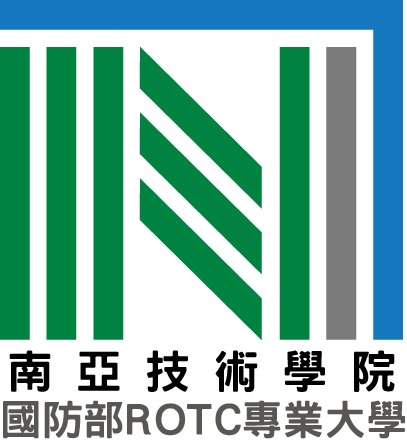 (18)中華民國111年12月 目錄一、個人基本資料………………………………………………………二、實習計畫書…………………………………………………………三、實習週省思札記……………………………………………………四、幼兒行為觀察記錄…………………………………………………五、每日作息分析………………………………………………………   六、統整性課程主題網…………………………………………………七、依據主題活動規劃學習區相關素材、教具…………………………八、課程活動計畫與實施………………………………………………九、主題課程形成性學習評量…………………………………………十、實習會議記錄表……………………………………………………十一、實習總心得報告…………………………………………………十二、實習簽到表……………………………………………………….南亞技術學院幼兒保育系實習學生聯絡資料*此份資料填妥後,列印三份,轉交實習機構、實習指導老師及系辦公室南亞技術學院幼兒保育系                       實習成績評量表   （幼兒園實習輔導教師使用）南亞技術學院幼兒保育系實習試教活動評析表       實習機構：               學生姓名：               學號： 活動日期：               班    別：               人數：活動名稱：                                                           共5次，此表請置於每次活動試教設計表之後南亞技術學院幼兒保育系實習簽到表學生姓名：                                  學    號：                         實習機構：                                  實習班級：                         說明：請實習生每天確實簽到/退，並請實習輔導老師簽名確認。 ＊若欄位及表格不敷使用，請自行調整南亞技術學院幼兒保育系  學生實習請假單                                                    第一聯：實習機構備存----------------------------------------------------------------------------------------------------------------南亞技術學院幼兒保育系  學生實習請假單                                                    第二聯：指導老師存查-------------------------------------------------------------------------------------------------------南亞技術學院幼兒保育系  學生實習請假單                                                     第三聯：學生自存    南亞技術學院幼兒保育系學生補實習證明單填單日期：　　年　　月　　日                                                                              第一聯：指導老師存查……………………………………………………………………………南亞技術學院幼兒保育系學生補實習證明單填單日期：　　年　　月　　日                                                                                           第二聯：學生自存南亞技術學院幼兒保育系學生實習團體意外保險切結書學生        就讀   年   班因已投保「                   」 保險(請註明保險種類及案號)，故自願不參加本系要求實習同學投保之團體意外保險，如有任何意外，由本人自行負責。             立書人：          簽名蓋章             家  長：          簽名蓋章中華民國   年   月   日（本聯系上存查）-----------------------------------------------------------------------------南亞技術學院幼兒保育系學生實習團體意外保險切結書學生        就讀   年   班因已投保「                   」 保險(請註明保險種類及案號)，故自願不參加本系要求實習同學投保之團體意外保險，如有任何意外，由本人自行負責。              立書人：          簽名蓋章              家  長：          簽名蓋章中華民國   年   月   日（此聯本人存查）南亞技術學院111學年度學生校外實習家長同意書茲同意敝子弟           ，為增加職場實務知能及適應力，以提升未來之就業競爭力，參加自民國111年9月13日至民國111年11月19日之校外教保實習課程，並已充份瞭解「幼兒園教保實習」課程為學生之必修課並為畢業門檻，若無法完成實習，則無法取得畢業證書。                                    敝子弟將遵守校方及實習幼兒園的相關規定，學校已幫學生投保實習意外保險。若在實習體驗期間發生任何意外危險，願依此意外保險內容及學生平安保險進行理賠，超出之部份則自行承擔。此   致南亞技術學院幼兒保育系家長姓名：           (簽章)聯絡地址：                          聯絡電話：(  )學生姓名：中       華       民        國      年     月    日南亞技術學院幼兒保育系實習指導老師實習成績記錄表實習指導老師簽名:                              系主任簽名:南亞技術學院幼兒保育系 實習會議記錄表會議記錄於實習結束後一週內繳交至系辦公室歸檔南亞技術學院 學生校外實習合作機構滿意度調查實習幼兒園名稱:                           填表日期:    年    月    日下列問題是針對本校學生於貴單位實習表現之整體滿意度調查，請依照實際情況提供適當的評價。1.您認為本校學生在校所學的專業知識與職場需求技能相符?非常同意    同意       普通       不同意     非常不同意2.您認為本校學生能將專業知識運用於工作實務?非常同意    同意       普通       不同意     非常不同意3.您認為本校學生在校期間考取的專業證照對職場需求有幫助?非常同意    同意       普通       不同意      非常不同意4. 您認為本校學生具有表達與溝通能力?非常同意    同意       普通        不同意     非常不同意5. 您認為本校學生具有良好的工作態度及學習精神?非常同意    同意        普通       不同意     非常不同意6.您對本校學生於貴單位實習期間的整體工作表現滿意度?非常同意     同意        普通      不同意     非常不同意7.貴單位願意與本校繼續合作，繼續聘任本校學生，提供實習或就業機會?有意願         無意願       考慮  (目前貴單位 □已有    位本校畢業生任職  □無本校畢業生)8.其他建議:南亞技術學院 學生校外實習滿意度調查填表日期:    年    月    日科系/班級:               學號:                  姓名:                 實習幼兒園名稱:　　　　   　　     實習類別: 學年/學期/暑期/其他(請圈選) 1.實習內容與我在校所學的專業是有關連的。  非常同意      同意      普通       不同意     非常不同意2.在校所學專業技能有助於我在實習工作中的運用。非常同意      同意      普通       不同意     非常不同意3.我與實習幼兒園的主管或同仁保持良好的互動關係。非常同意      同意      普通       不同意     非常不同意4.透過這次實習，有助於我對職場工作態度的了解。非常同意      同意      普通       不同意     非常不同意5.實習幼兒園的職能訓練與輔導，有助於提升自己解決實務問題的能力。非常同意      同意      普通       不同意     非常不同意6.實習幼兒園提供我專業且安全實習環境。非常同意      同意      普通       不同意     非常不同意7.整體而言，我對校外實習感到滿意。非常同意      同意      普通       不同意     非常不同意8.其他建議:幼兒園輔導教師概況表（每一幼兒園請分別列述）南亞科技學校財團法人南亞技術學院學生校外實習合約書南亞科技學校財團法人南亞技術學院（以下簡稱甲方）茲承___________(以下簡稱乙方）之協助，提供本校幼兒保育系四技四年級學生______進行幼兒園教保實習課程，以達教保專業理論在工作職場中之實踐，並促進理論與實務之結合。茲經甲、乙雙方協議訂立本合約書，並共同遵守下列條款：第一條 實習期間由甲方與乙方共同監督指導學生實習相關業務。第二條 可累計實習時數期間：自 111 年 9 月 13 日起，至 111年 12月26日止，合計不得少於 400  小時。第三條 甲方之職責：甲方實習指導老師於實習期間，必要時得至實習單位訪視，負責實習指導、溝通、協調、聯繫及考核工作。督促實習學生確實遵守乙方所安排之實習內容及作息規定。批閱實習作業及評定最終之實習成績。第四條 乙方之職責：一、乙方得應甲方教學之需要，提供教保專業相關資源。二、乙方得協助實習學生認識與適應機構環境。三、乙方應評定實習學生實習表現之成績。四、實習學生有無故缺席或重大違反規定之行為，及臨時發生重大事故，乙方應立即通知甲方，並協同妥善處理。五、安排之實習課程，應與實習學生專業領域有關。實習內容以不影響學生健康及安全之項目及內容為原則。六、實習期間，實習學生以不單獨帶班為原則。第五條 本合約如有未盡事宜，或有需變更之事項，依本校幼兒保育系校外實習實施要點辦理，由雙方協調修訂之。第六條 本合約書正本一式二份，甲、乙雙方各執乙份。合約簽訂單位  甲方：南亞科技學校財團法人南亞技術學院  代表人：連信仲  地址：桃園市中壢區中山東路三段 414號  聯絡電話：（03）4361070轉8602（幼兒保育系） 乙方： 代表人： 地址： 聯絡電話：中 華 民 國     年    月    日1.封面、書脊背、目錄(格式見附錄12、13、14)2.實習週省思札記8篇(格式見附錄4)3.幼兒行為觀察記錄表3篇(格式見附錄5)4.每日作息分析1篇(格式見附錄6)5.統整性課程主題網1篇(格式見附錄7)6.依據主題活動規劃學習區相關素材、教 具1篇(格式見附錄8)7.課程活動計畫與實施5篇(格式見附錄9)8.主題形成性評量1篇(格式見附錄10)9.實習總心得報告1篇(格式見附錄11)9.實習總心得報告1篇(格式見附錄11)南亞技術學院幼兒保育系幼兒園教保實習相關表格序號實習作業及內容具體實施方式及相關說明1實習學生個人資料表2學生實習計畫表規劃實習進度與實習內容3實習週省思撰寫8篇「實習週省思札記」4幼兒行為觀察記錄撰寫3篇「幼兒行為觀察記錄」5每日作息分析撰寫1篇作息分析(附範例)6統整性課程主題網撰寫1篇統整性課程主題網(附範例)7依據主題活動規劃學習區相關素材、教具撰寫1篇依據主題活動規劃學習區相關素材、教具(附範例)8課程活動計畫與實施1.撰寫5篇「課程活動計畫與實施」並實際依此  進行活動，並於各次教學活動結束後撰寫「教學省思與檢討」(反思教學過程中幼兒對於教學活動的參與度與回應？學習指標的選用、活動內容規劃適切性？以及你認為可改進之處等)2.課程活動計畫與實施，須與實習輔導老師討論並徵得同意後方可進行教學。9主題課程形成性學習評量撰寫1篇(根據統整性課程主題，你認為重要或在主題活動中常出的學習指標撰寫)(附範例)10實習總心得報告撰寫1篇總心得報告姓 名： 照片粘貼處班 級： 照片粘貼處興 趣：照片粘貼處緊急聯絡人：                          聯絡電話：緊急聯絡人：                          聯絡電話：實習期間通訊地址：                                                                                                                                         實習期間聯絡電話：                    手    機：實習期間通訊地址：                                                                                                                                         實習期間聯絡電話：                    手    機：永久地址：                                                                           聯絡電話：永久地址：                                                                           聯絡電話：簡要自述(如:家庭背景、人格特質、特殊表現、證照等)：簡要自述(如:家庭背景、人格特質、特殊表現、證照等)：實習進度實習內容建議(範例)實習內容建議(範例)實習預備階段實習預備階段1.參與實習行前說明會2.瞭解實習內容與方式3.瞭解實習機構與對象4.瞭解實習幼兒園之地理位置與交通問題5.規劃個人欲達成之實習目標第一階段(實習暖身期)第一階段(實習暖身期)1.完成報到程序2.認識實習機構人事物、熟悉幼兒名字3.瞭解幼兒園教學特色4.觀察老師教學活動5.瞭解幼兒園老師課室經營與生活常規建立之方法第二階段(實習正式期)第二階段(實習正式期)1.規劃課程活動並執行試教活動2.專業行為練習與反省3.觀察老師教學活動以及師生互動4.配合教學需求協助製作教材5.選定目標幼兒進行「行為觀察與記錄」並與帶班老師討論第三階段(實習結束期)第三階段(實習結束期)1.規劃課程活動並執行試教活動2.專業行為練習與反省3.觀察老師教學活動以及師生互動4.處理與幼兒的分離情緒5.對實習機構表達感謝之意後續期後續期參與實習總檢討會實習進度實習內容實習機構主管簽章實習生姓名學號輔導老師實習幼兒園實習班別日期（週次）簡述有意義或特殊事件：簡述有意義或特殊事件：簡述有意義或特殊事件：簡述有意義或特殊事件：簡述有意義或特殊事件：簡述有意義或特殊事件：我的想法（此事件對於一位實習學生的特殊意義、此事件與課堂中學習的知識或理論有哪些相關連的地方）：我的想法（此事件對於一位實習學生的特殊意義、此事件與課堂中學習的知識或理論有哪些相關連的地方）：我的想法（此事件對於一位實習學生的特殊意義、此事件與課堂中學習的知識或理論有哪些相關連的地方）：我的想法（此事件對於一位實習學生的特殊意義、此事件與課堂中學習的知識或理論有哪些相關連的地方）：我的想法（此事件對於一位實習學生的特殊意義、此事件與課堂中學習的知識或理論有哪些相關連的地方）：我的想法（此事件對於一位實習學生的特殊意義、此事件與課堂中學習的知識或理論有哪些相關連的地方）：未來方向（如果以後再遇到類似的事情，我可以如何處理）：未來方向（如果以後再遇到類似的事情，我可以如何處理）：未來方向（如果以後再遇到類似的事情，我可以如何處理）：未來方向（如果以後再遇到類似的事情，我可以如何處理）：未來方向（如果以後再遇到類似的事情，我可以如何處理）：未來方向（如果以後再遇到類似的事情，我可以如何處理）：實習幼兒園實習班別輔導老師實習生學號被觀察幼兒基本資料被觀察幼兒基本資料被觀察幼兒基本資料被觀察幼兒基本資料被觀察幼兒基本資料被觀察幼兒基本資料幼兒姓名年齡性別觀察背景資料觀察背景資料觀察背景資料觀察背景資料觀察背景資料觀察背景資料觀察日期觀察起迄時間觀察地點行為之描述(事情發生之經過，包含幼兒的行為與反應、當時其他人的行為反應、事後的處理(如果有的話))(事情發生之經過，包含幼兒的行為與反應、當時其他人的行為反應、事後的處理(如果有的話))(事情發生之經過，包含幼兒的行為與反應、當時其他人的行為反應、事後的處理(如果有的話))(事情發生之經過，包含幼兒的行為與反應、當時其他人的行為反應、事後的處理(如果有的話))(事情發生之經過，包含幼兒的行為與反應、當時其他人的行為反應、事後的處理(如果有的話))行為原因之解釋與分析(思考幼兒個人因素:身體動作、氣質、情緒、認知、語言，或是其他因素:家庭、父母、老師、其他幼兒、媒體等影響因素，或是有相關理論可以解釋如佛洛伊德理論人格發展論、皮亞傑認知發展理論等)(思考幼兒個人因素:身體動作、氣質、情緒、認知、語言，或是其他因素:家庭、父母、老師、其他幼兒、媒體等影響因素，或是有相關理論可以解釋如佛洛伊德理論人格發展論、皮亞傑認知發展理論等)(思考幼兒個人因素:身體動作、氣質、情緒、認知、語言，或是其他因素:家庭、父母、老師、其他幼兒、媒體等影響因素，或是有相關理論可以解釋如佛洛伊德理論人格發展論、皮亞傑認知發展理論等)(思考幼兒個人因素:身體動作、氣質、情緒、認知、語言，或是其他因素:家庭、父母、老師、其他幼兒、媒體等影響因素，或是有相關理論可以解釋如佛洛伊德理論人格發展論、皮亞傑認知發展理論等)(思考幼兒個人因素:身體動作、氣質、情緒、認知、語言，或是其他因素:家庭、父母、老師、其他幼兒、媒體等影響因素，或是有相關理論可以解釋如佛洛伊德理論人格發展論、皮亞傑認知發展理論等)實習生姓名學號實習指導老師實習幼兒園實習班別班級輔導老師作息時間作息項目呼應的學習指標呼應的學習指標引導方式與說明引導方式與說明實習生姓名學號實習指導老師實習幼兒園實習班別班級輔導老師時間作息項目呼應的學習指標呼應的學習指標引導方式與說明引導方式與說明8：008：30我的心情日記語-大-1-4-2知道能使用圖像紀錄與說明語-大-1-4-2知道能使用圖像紀錄與說明以圖像紀錄每天吃的早餐;學校或是家中的飲食或愛吃的食物以圖像紀錄每天吃的早餐;學校或是家中的飲食或愛吃的食物8：359：10大肌肉活動身-大-2-1-1 在合作遊戲的情境中練習動作的協調與敏捷身-大-2-1-1 在合作遊戲的情境中練習動作的協調與敏捷雙人合作的大肌肉活動，例如：二人夾球、丟接球…雙人合作的大肌肉活動，例如：二人夾球、丟接球…9：159：45早點身-大-1-2-2覺察手眼協調的精細動作身-大-1-2-2覺察手眼協調的精細動作知道如何安全的使用各種用餐用具知道如何安全的使用各種用餐用具9：5011：30星期三：大學習區(混齡、人際互動學習)各區自訂學習指標與引導方式星期三：大學習區(混齡、人際互動學習)各區自訂學習指標與引導方式星期三：大學習區(混齡、人際互動學習)各區自訂學習指標與引導方式星期三：大學習區(混齡、人際互動學習)各區自訂學習指標與引導方式星期三：大學習區(混齡、人際互動學習)各區自訂學習指標與引導方式9：5011：30星期一、二、四、五主題活動各班依據主題活動自訂學習指標與引導方式星期一、二、四、五主題活動各班依據主題活動自訂學習指標與引導方式星期一、二、四、五主題活動各班依據主題活動自訂學習指標與引導方式星期一、二、四、五主題活動各班依據主題活動自訂學習指標與引導方式星期一、二、四、五主題活動各班依據主題活動自訂學習指標與引導方式11：3012：10午餐身-大-1-2-2觀察與調整照顧自己及整理環境的動作	身-大-1-2-2觀察與調整照顧自己及整理環境的動作	能觀察並調整用餐方式與整理環境的動作能觀察並調整用餐方式與整理環境的動作12：1013：00情緒舒緩時刻~收拾餐碗、刷牙&校園漫步&音樂欣賞情緒舒緩時刻~收拾餐碗、刷牙&校園漫步&音樂欣賞情緒舒緩時刻~收拾餐碗、刷牙&校園漫步&音樂欣賞情緒舒緩時刻~收拾餐碗、刷牙&校園漫步&音樂欣賞情緒舒緩時刻~收拾餐碗、刷牙&校園漫步&音樂欣賞13：0014：30甜蜜午休甜蜜午休甜蜜午休甜蜜午休甜蜜午休14：4015：10假日分享語-大-2-2-2針對談話內容表達疑問或看法語-大-2-2-2針對談話內容表達疑問或看法分享時能清楚表達自己想說的話分享時能清楚表達自己想說的話14：4015：10繪本賞析語-大-1-5-2 理解故事的角色、情節與主題語-大-1-5-2 理解故事的角色、情節與主題知道故事的主角與情節，並能說出故事情節產生出的結果。知道故事的主角與情節，並能說出故事情節產生出的結果。15：1516：00午點身-大-2-2-1 敏捷使用各種素材、工具或器材身-大-2-2-1 敏捷使用各種素材、工具或器材能自行使用器具進食能自行使用器具進食15：1516：00學習區探索各班自訂學習指標與引導方式各班自訂學習指標與引導方式各班自訂學習指標與引導方式各班自訂學習指標與引導方式16：0017：30家人溫馨時刻（~See you tomorrow~）家人溫馨時刻（~See you tomorrow~）家人溫馨時刻（~See you tomorrow~）家人溫馨時刻（~See you tomorrow~）家人溫馨時刻（~See you tomorrow~）學習區除常設物品與素材、教具外，請規劃與主題「         」相關的素材、教具。學習方向（學習指標）語文區扮演區數學區組合建構區美勞區積木區註：以上為目前常設置之學習區僅供參考，可以依據幼兒的興趣，彈性增、減學習區的素材與區域。註：以上為目前常設置之學習區僅供參考，可以依據幼兒的興趣，彈性增、減學習區的素材與區域。註：以上為目前常設置之學習區僅供參考，可以依據幼兒的興趣，彈性增、減學習區的素材與區域。學習區除常設物品與素材、教具外，請規劃與主題「有趣的世界」相關的素材、教具。學習方向(學習指標)語文區．各國語言：「早安」「你好」的文字卡．世界地圖（布製）．地球儀（大、中、小）．繪本：《小女兒長大了》、《環遊世界地圖書》、《我的建築形狀書》、《走過法國的貓》、《世界童話集錦－埃及方尖碑》、《世界各國國旗》、《會飛的抱抱》、《北緯36度線》、《讀報看天下》、《埃及金字塔》、《看地圖認識全世界》、《環遊世界80天》。語-大-1-6-1知道各種文化有不同的書面文字語-大-1-3-1知道本土語言和外語是不同的語言語-大-2-5-4運用訊息類文本解決問題認-大-2-3-2與他人討論生活物件特徵間的關係社-大-3-3-1主動關懷並樂於與他人分享扮演區．各國傳統服飾圖片．各國傳統服飾展示：日本和服、沐浴服、鞋子；韓國、新加坡、越南等傳服裝美-大-1-2-1探索生活環境中事物的色彩、形體、質地的美，感受其中的差異社-大-1-6-2認識生活環境中不同族群的文化特色數學區．環遊世界大富翁．臺灣地圖拼圖．世界地圖拼圖語-大-1-7-2知道能使用文字記錄與說明社-大-2-3-3與他人共同訂定活動規則，遵守共同協議社-大-3-3-1主動關懷並樂於與他人分享美勞區．黏土、水彩、水彩用具、紙板、白膠、 各式顏料畫筆、尺、捲尺、線認-大-1-3-2以圖像或符號記錄生活物件的多項訊息美-大-2-2-2運用線條、形狀或色彩，進行創作積木區．世界知名建築、標的圖片．世界印象地圖．原木積木（單位積木）．大小樂高積木認-大-1-1-1覺知物體的形狀會因觀察角度的不同而不同認-大-1-3-1觀察生活物件的特徵認-大-2-3-1依據持徵為生活物件分類並命名認-大-2-3-2與他人討論生活物件特徵間的關係實習生姓名實習生姓名實習班別實習班別實習輔導老師實習輔導老師課程主題名稱課程主題名稱如為單一活動此欄免填寫主要概念主要概念如為單一活動此欄免填寫如為單一活動此欄免填寫活動日期與進行時間活動日期與進行時間年  月  日星期(    )約      分鐘活動名稱活動名稱年齡年齡□幼幼班□小班□中班  □大班活動計畫緣起活動計畫緣起活動資源活動資源課程目標課程目標學習指標學習指標活動目標活動目標學習指標學習指標活 動 內容活 動 內容活 動 內容活 動 內容活 動 內容一、引起動機二、發展活動(一)團體活動(二)分組活動(三)個別活動二、總結活動一、引起動機二、發展活動(一)團體活動(二)分組活動(三)個別活動二、總結活動一、引起動機二、發展活動(一)團體活動(二)分組活動(三)個別活動二、總結活動一、引起動機二、發展活動(一)團體活動(二)分組活動(三)個別活動二、總結活動一、引起動機二、發展活動(一)團體活動(二)分組活動(三)個別活動二、總結活動活動歷程照片活動歷程照片活動歷程照片活動歷程照片活動歷程照片活動歷程照片活動歷程照片1.請徵求同意再拍照，盡量避免正面拍到幼兒2.以拍攝教學活動與師生互動之過程為主1.請徵求同意再拍照，盡量避免正面拍到幼兒2.以拍攝教學活動與師生互動之過程為主1.請徵求同意再拍照，盡量避免正面拍到幼兒2.以拍攝教學活動與師生互動之過程為主1.請徵求同意再拍照，盡量避免正面拍到幼兒2.以拍攝教學活動與師生互動之過程為主1.請徵求同意再拍照，盡量避免正面拍到幼兒2.以拍攝教學活動與師生互動之過程為主1.請徵求同意再拍照，盡量避免正面拍到幼兒2.以拍攝教學活動與師生互動之過程為主1.請徵求同意再拍照，盡量避免正面拍到幼兒2.以拍攝教學活動與師生互動之過程為主照片1說明：照片1說明：照片1說明：照片1說明：照片1說明：照片2說明：照片2說明：教學省思與檢討：(反思教學過程中幼兒對於教學活動的參與度與回應？以及從學習指標的選用、活動內容規劃適切性以及你認為可改進之處等)教學省思與檢討：(反思教學過程中幼兒對於教學活動的參與度與回應？以及從學習指標的選用、活動內容規劃適切性以及你認為可改進之處等)教學省思與檢討：(反思教學過程中幼兒對於教學活動的參與度與回應？以及從學習指標的選用、活動內容規劃適切性以及你認為可改進之處等)教學省思與檢討：(反思教學過程中幼兒對於教學活動的參與度與回應？以及從學習指標的選用、活動內容規劃適切性以及你認為可改進之處等)教學省思與檢討：(反思教學過程中幼兒對於教學活動的參與度與回應？以及從學習指標的選用、活動內容規劃適切性以及你認為可改進之處等)教學省思與檢討：(反思教學過程中幼兒對於教學活動的參與度與回應？以及從學習指標的選用、活動內容規劃適切性以及你認為可改進之處等)教學省思與檢討：(反思教學過程中幼兒對於教學活動的參與度與回應？以及從學習指標的選用、活動內容規劃適切性以及你認為可改進之處等)延伸活動請想一想從本活動的進行後可能發展出下一個的活動為何？而此活動就是下一要規劃的新活動，此即活動與活動之間的連慣性。(可置放學習指標)請想一想從本活動的進行後可能發展出下一個的活動為何？而此活動就是下一要規劃的新活動，此即活動與活動之間的連慣性。(可置放學習指標)請想一想從本活動的進行後可能發展出下一個的活動為何？而此活動就是下一要規劃的新活動，此即活動與活動之間的連慣性。(可置放學習指標)請想一想從本活動的進行後可能發展出下一個的活動為何？而此活動就是下一要規劃的新活動，此即活動與活動之間的連慣性。(可置放學習指標)請想一想從本活動的進行後可能發展出下一個的活動為何？而此活動就是下一要規劃的新活動，此即活動與活動之間的連慣性。(可置放學習指標)請想一想從本活動的進行後可能發展出下一個的活動為何？而此活動就是下一要規劃的新活動，此即活動與活動之間的連慣性。(可置放學習指標)實習輔導老師簽章實習輔導老師簽章實習輔導老師簽章實習指導老師簽章實習指導老師簽章實習指導老師簽章實習生姓名學號實習班別主題名稱幼兒姓名此欄免填寫幼兒表現幼兒表現幼兒表現主要概念重要學習指標形成性評量項目形成性評量項目評量的重點與方式表現優異表現良好尚未觀察到重點評述： 此欄免填寫               老師簽名：重點評述： 此欄免填寫               老師簽名：重點評述： 此欄免填寫               老師簽名：重點評述： 此欄免填寫               老師簽名：重點評述： 此欄免填寫               老師簽名：重點評述： 此欄免填寫               老師簽名：重點評述： 此欄免填寫               老師簽名：重點評述： 此欄免填寫               老師簽名：家長回饋: 此欄免填寫家長簽名：家長回饋: 此欄免填寫家長簽名：家長回饋: 此欄免填寫家長簽名：家長回饋: 此欄免填寫家長簽名：家長回饋: 此欄免填寫家長簽名：家長回饋: 此欄免填寫家長簽名：家長回饋: 此欄免填寫家長簽名：家長回饋: 此欄免填寫家長簽名：實習生姓名學號實習班別主題名稱健康高手（中班）健康高手（中班）幼兒姓名此欄免填寫幼兒表現幼兒表現幼兒表現主要概念重要學習指標形成性評量項目形成性評量項目評量的重點與方式表現優異表現良好尚未觀察到哪些運動對健康有幫助？身-中-1-1-1覺察身體在穩定性及移動性動作表現上的協調性 騎腳踏車時，能察覺身體的協調性。騎腳踏車時，能察覺身體的協調性。觀察：幼兒騎腳踏車時，能否察覺身體的協調性。哪些運動對健康有幫助？身-中-2-1-1在合作遊戲的情境中練習動作的協調與敏捷 能與同伴一起練習直線、S線騎腳踏車時，展現協調與敏捷。能與同伴一起練習直線、S線騎腳踏車時，展現協調與敏捷。觀察：幼兒與同伴合作練習騎腳踏車時，展現協調性、敏捷性。要健康要養成哪些好習慣？語-中-1-5-2理解故事的角色與情節理解《挖鼻孔好好玩》故事的角色與情節理解《挖鼻孔好好玩》故事的角色與情節觀察：幼兒如何在團討中展現，理解故事中的角色與情節要健康要養成哪些好習慣？社-中-2-1-2 調整與建立有益身體健康的自我照顧行為理解《眼鏡公主》的故事並參與「望眼凝視」、「眼睛體操」的活動後，能照顧自己的眼睛理解《眼鏡公主》的故事並參與「望眼凝視」、「眼睛體操」的活動後，能照顧自己的眼睛觀察：幼兒活動是否經常做此活動。哪些飲食對健康有幫助？美-中-2-1-1玩索各種藝術媒介，發揮想像並享受自我表現的樂趣 樂於扮演小廚師的角色且喜歡練習調配各種水果牛奶。樂於扮演小廚師的角色且喜歡練習調配各種水果牛奶。觀察：幼兒扮演小廚師角色時的想像表現並享受表現的樂趣。哪些飲食對健康有幫助？身-中-2-2-3使用清潔工具清理環境 理解《不愛洗澡的小豬》的故事並知道洗澡要使用何種工具、如何使用。理解《不愛洗澡的小豬》的故事並知道洗澡要使用何種工具、如何使用。觀察：幼兒是否理解洗澡工具與步驟。生病了要怎麼做？情-中-4-1-2在成人的協助下處理分離焦慮或害怕的情緒在成人的協助，會運用策略調節自己的情緒在成人的協助，會運用策略調節自己的情緒觀察：幼兒在成人的協助下，如何運用策略調節自己的情緒生病了要怎麼做？社-中-2-2-2理解他人的感受和需要，展現同理或關懷的行動。在扮演醫生、病人的角色互動的過程中理解他人的感受和需要，展現同理或關懷的行動。在扮演醫生、病人的角色互動的過程中理解他人的感受和需要，展現同理或關懷的行動。觀察：幼兒在角色扮演中如何展現理解他人的感受和需要，展現同理或關懷的行動。重點評述：此欄免填寫           老師簽名：重點評述：此欄免填寫           老師簽名：重點評述：此欄免填寫           老師簽名：重點評述：此欄免填寫           老師簽名：重點評述：此欄免填寫           老師簽名：重點評述：此欄免填寫           老師簽名：重點評述：此欄免填寫           老師簽名：重點評述：此欄免填寫           老師簽名：家長回饋: 此欄免填寫                        家長簽名：家長回饋: 此欄免填寫                        家長簽名：家長回饋: 此欄免填寫                        家長簽名：家長回饋: 此欄免填寫                        家長簽名：家長回饋: 此欄免填寫                        家長簽名：家長回饋: 此欄免填寫                        家長簽名：家長回饋: 此欄免填寫                        家長簽名：家長回饋: 此欄免填寫                        家長簽名：實習幼兒園園長或園主任實習生姓名學號我對實習幼兒園的觀察與認識我對實習幼兒園的觀察與認識我對實習幼兒園的觀察與認識我對實習幼兒園的觀察與認識幼兒園簡史教育理念組織概況幼兒園環境（可用照片）幼兒園教保實習期間我在專業成長上的學習心得幼兒園教保實習期間我在專業成長上的學習心得幼兒園教保實習期間我在專業成長上的學習心得幼兒園教保實習期間我在專業成長上的學習心得1.與幼兒、家長、夥伴、輔導老師、幼兒園人員等人際互動、溝通的成長與轉變2.書寫週省思札記的收穫3.從觀察幼兒行為與記錄中，對幼兒理解的轉變4.從每日作息的分析過程中，對例行性活動規劃之於幼兒生活學習後瞭解其重要性5.從統整性主題課程主題網的設計過程中，對統整性課程設計的認識與瞭解6.從主題學習區規劃的作業中學習到學習區對幼兒個別學習的重要以及瞭解與主題活動的關係與連結7.課程活動規劃、記錄與教學省思中，在課程設計與帶領的成長8.在主題課程活動形成性學習評量實作獲得的學習9.實習過程中省思自己在人際互動、專業知能上的成長，和尚需努力學習的地方實習指導老師:班級:學號:學生姓名:實習幼兒園名稱園長姓名園長姓名實習幼兒園電話地    址地    址實習指導教師姓名電    話電    話實習指導教師e-mail實    習    生    連    絡    資     料實    習    生    連    絡    資     料實    習    生    連    絡    資     料實    習    生    連    絡    資     料實    習    生    連    絡    資     料實    習    生    連    絡    資     料實    習    生    連    絡    資     料實    習    生    連    絡    資     料實    習    生    連    絡    資     料班別學號學號姓名實習班級實習班級電話電話手機實習機構實習班級學號姓名實習日期____年____月____日至____年____月____日____年____月____日至____年____月____日____年____月____日至____年____月____日實習輔導老師項目項目百分比內容內容成績學習態度學習態度30％1.能虛心求教、學習態度認真。2.具備自動自發、積極主動的精神。3.具有責任感。4.儀容整齊，舉止端莊。1.能虛心求教、學習態度認真。2.具備自動自發、積極主動的精神。3.具有責任感。4.儀容整齊，舉止端莊。人際關係與溝通能力人際關係與溝通能力10％1.運用有效的溝通技巧，表達想法。2.能設身處地為他人著想。3.態度親切和善，時常面帶笑容。4.能與機構人員保持良好的互動關係。1.運用有效的溝通技巧，表達想法。2.能設身處地為他人著想。3.態度親切和善，時常面帶笑容。4.能與機構人員保持良好的互動關係。教保專業能力教保專業能力30％1.具備專業知能和教學技巧。2.具備隨機應變及適當處理事務的能力。3.具備幼保專業倫理道德的理念與態度。4.具備資源之發掘與運用能力。5.能適當運用課室管理技巧。6.具備教具製作與環境佈置能力。7.能協助嬰幼兒生活自理，如穿脫衣鞋、餵食、如廁等。8.能隨時注意幼兒身心需要。9.能安撫幼兒情緒、解決幼兒問題。1.具備專業知能和教學技巧。2.具備隨機應變及適當處理事務的能力。3.具備幼保專業倫理道德的理念與態度。4.具備資源之發掘與運用能力。5.能適當運用課室管理技巧。6.具備教具製作與環境佈置能力。7.能協助嬰幼兒生活自理，如穿脫衣鞋、餵食、如廁等。8.能隨時注意幼兒身心需要。9.能安撫幼兒情緒、解決幼兒問題。與幼兒相處能力與幼兒相處能力20％1.能主動關心幼兒與幼兒建立良好關係。2.能平視幼兒並正向回應幼兒語言。3.能運用適當詞彙與幼兒溝通。4.具備親和力。 1.能主動關心幼兒與幼兒建立良好關係。2.能平視幼兒並正向回應幼兒語言。3.能運用適當詞彙與幼兒溝通。4.具備親和力。 出缺席狀況出缺席狀況10％包括遲到、早退、無故缺席、未經請假自行變更實習時間或未參與機構舉辦活動及會議等。包括遲到、早退、無故缺席、未經請假自行變更實習時間或未參與機構舉辦活動及會議等。總        分總        分100％100％100％實習單位輔導老師簽章實習單位輔導老師簽章評     語評     語實習單位主管簽章實習單位主管簽章項目內                       容分  數目標設計15％1.活動的規劃能符合幼兒年齡發展        分目標設計15％2.學習指標的選擇能符合主題        分目標設計15％3.活動內容的規劃能擬定具體明確可行        分情境佈置20％1.教學情境佈置能配合活動主題        分情境佈置20％2.教學情境佈置能引發幼兒的學習興趣        分情境佈置20％3.事先備妥教學用的教材教具        分情境佈置20％4.準備的教材教具符合幼兒需求及操作能力        分情境佈置20％5.依活動類型安排幼兒座位        分教學內容安排30％1.教學動機引導生動活潑        分教學內容安排30％2.整個的活動進行能吸引幼兒興趣        分教學內容安排30％3.與幼兒保持良好互動        分教學內容安排30％4.教學活動內容符合單元主題        分教學內容安排30％5.因應幼兒學習效果，適度調整內容        分教學內容安排30％6.教學時間掌控得宜        分表達能力20％1.能運用適當表情及肢體動作        分表達能力20％2.說話清晰，淺顯易懂        分表達能力20％3.說話速度及音量掌握得宜        分表達能力20％4.教學態度自信大方        分教室管理15％1.團體秩序掌握得宜        分教室管理15％2.妥善因應孩子問題及個別狀況        分教室管理15％3.能隨機應變突發狀況        分總        分總        分分實習輔導/指導教師簽名實習輔導/指導教師簽名評        語評        語評        語日期星期實到時間實到時間實退時間實習輔導老師簽名備註   月   日    時    分    時    分    時    分   月   日    時    分    時    分    時    分   月   日    時    分    時    分    時    分   月   日    時    分    時    分    時    分   月   日    時    分    時    分    時    分   月   日    時    分    時    分    時    分   月   日    時    分    時    分    時    分   月   日    時    分    時    分    時    分   月   日    時    分    時    分    時    分   月   日    時    分    時    分    時    分   月   日    時    分    時    分    時    分   月   日    時    分    時    分    時    分   月   日    時    分    時    分    時    分   月   日    時    分    時    分    時    分   月   日    時    分    時    分    時    分   月   日    時    分    時    分    時    分遲到                次     事假                次      曠職               次                         遲到                次     事假                次      曠職               次                         遲到                次     事假                次      曠職               次                         遲到                次     事假                次      曠職               次                         遲到                次     事假                次      曠職               次                         遲到                次     事假                次      曠職               次                         遲到                次     事假                次      曠職               次                         早退                次     病假                次      其它               次                      早退                次     病假                次      其它               次                      早退                次     病假                次      其它               次                      早退                次     病假                次      其它               次                      早退                次     病假                次      其它               次                      早退                次     病假                次      其它               次                      早退                次     病假                次      其它               次                      單位主管簽章：單位主管簽章：　         日期：　         日期：附註：實習生出席狀況異常時，請於備註欄上註明。附註：實習生出席狀況異常時，請於備註欄上註明。附註：實習生出席狀況異常時，請於備註欄上註明。附註：實習生出席狀況異常時，請於備註欄上註明。附註：實習生出席狀況異常時，請於備註欄上註明。附註：實習生出席狀況異常時，請於備註欄上註明。附註：實習生出席狀況異常時，請於備註欄上註明。姓      名實習機構班      級學     號假      別證明文件事      由時      間自   年   月   日   時起至   年   月   日   時止， 共   日   時自   年   月   日   時起至   年   月   日   時止， 共   日   時自   年   月   日   時起至   年   月   日   時止， 共   日   時自   年   月   日   時起至   年   月   日   時止， 共   日   時自   年   月   日   時起至   年   月   日   時止， 共   日   時補實習時間自   年   月   日   時起至   年   月   日   時止， 共   日   時自   年   月   日   時起至   年   月   日   時止， 共   日   時自   年   月   日   時起至   年   月   日   時止， 共   日   時自   年   月   日   時起至   年   月   日   時止， 共   日   時自   年   月   日   時起至   年   月   日   時止， 共   日   時園      所單位主管園    所輔導老師學    校指導教師姓      名實習機構班      級學     號假      別證明文件事      由時      間自   年   月   日   時起至   年   月   日   時止， 共   日   時自   年   月   日   時起至   年   月   日   時止， 共   日   時自   年   月   日   時起至   年   月   日   時止， 共   日   時自   年   月   日   時起至   年   月   日   時止， 共   日   時自   年   月   日   時起至   年   月   日   時止， 共   日   時補實習時間自   年   月   日   時起至   年   月   日   時止， 共   日   時自   年   月   日   時起至   年   月   日   時止， 共   日   時自   年   月   日   時起至   年   月   日   時止， 共   日   時自   年   月   日   時起至   年   月   日   時止， 共   日   時自   年   月   日   時起至   年   月   日   時止， 共   日   時園      所單位主管園    所輔導老師學    校指導教師姓      名實習機構班      級學     號假      別證明文件事      由時      間自   年   月   日   時起至   年   月   日   時止， 共   日   時自   年   月   日   時起至   年   月   日   時止， 共   日   時自   年   月   日   時起至   年   月   日   時止， 共   日   時自   年   月   日   時起至   年   月   日   時止， 共   日   時自   年   月   日   時起至   年   月   日   時止， 共   日   時補實習時間自   年   月   日   時起至   年   月   日   時止， 共   日   時自   年   月   日   時起至   年   月   日   時止， 共   日   時自   年   月   日   時起至   年   月   日   時止， 共   日   時自   年   月   日   時起至   年   月   日   時止， 共   日   時自   年   月   日   時起至   年   月   日   時止， 共   日   時園      所單位主管園    所輔導老師學    校指導教師姓　　名學　　制班　　別　　　　年　　　　班學    號原請假日期假　　別補實習機構補實習起迄日期補實習起迄日期補實習起迄日期合計時數備註　　年　　月　　日至　　年　　月　　日　　年　　月　　日至　　年　　月　　日　　年　　月　　日至　　年　　月　　日　　年　　月　　日至　　年　　月　　日　　年　　月　　日至　　年　　月　　日　　年　　月　　日至　　年　　月　　日　　年　　月　　日至　　年　　月　　日　　年　　月　　日至　　年　　月　　日　　年　　月　　日至　　年　　月　　日指導老師簽章指導老師簽章實習機構簽章實習機構簽章實習機構簽章姓　　名學　　制班　　別　　　　年　　　　班學    號原請假日期假　　別補實習機構補實習起迄日期補實習起迄日期補實習起迄日期合計時數備註　　年　　月　　日至　　年　　月　　日　　年　　月　　日至　　年　　月　　日　　年　　月　　日至　　年　　月　　日　　年　　月　　日至　　年　　月　　日　　年　　月　　日至　　年　　月　　日　　年　　月　　日至　　年　　月　　日　　年　　月　　日至　　年　　月　　日　　年　　月　　日至　　年　　月　　日　　年　　月　　日至　　年　　月　　日指導老師簽章指導老師簽章實習機構簽章實習機構簽章實習機構簽章實習機構班級座號姓名實習機構評量分數40%實習指導老師評量分數60%總分時間  年  月  日(星期    )  年  月  日(星期    )   時   分   時   分   時   分   時   分地點此欄填寫實習單位此欄填寫實習單位紀錄主席此欄填寫系指導老師此欄填寫系指導老師出席人員出席人員報告及討論內容(訪視內容)報告及討論內容(訪視內容)報告及討論內容(訪視內容)報告及討論內容(訪視內容)報告及討論內容(訪視內容)報告及討論內容(訪視內容)報告及討論內容(訪視內容)報告及討論內容(訪視內容)照片1照片1照片1照片1照片2照片2照片2照片2照片1說明：照片1說明：照片1說明：照片1說明：照片2說明：照片2說明：照片2說明：照片2說明：實習指導老師簽名實習指導老師簽名實習指導老師簽名實習指導老師簽名幼兒園名稱幼兒園名稱所在縣市實 習 生 輔 導 概 況實 習 生 輔 導 概 況實 習 生 輔 導 概 況實 習 生 輔 導 概 況實 習 生 輔 導 概 況實 習 生 輔 導 概 況實 習 生 輔 導 概 況實 習 生 輔 導 概 況實 習 生 輔 導 概 況學年度教師姓名教師姓名年資相關研究成果相關研究成果人數人數人數110110110110輔導實習學生人數小計輔導實習學生人數小計輔導實習學生人數小計輔導實習學生人數小計輔導實習學生人數小計輔導實習學生人數小計輔導實習學生人數小計輔導實習學生人數小計輔導實習學生人數小計